Identification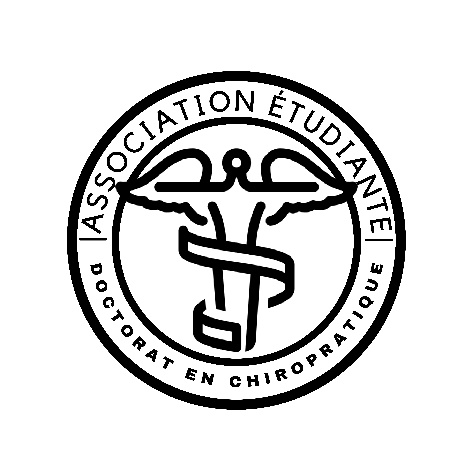 Date de la demande  Date de l’activité (date à laquelle le financement est attendu)  Responsable de la demande  Activité  Nature de l’activité  Description du projetEstimé détaillé du projetInclure le financement obtenu ou demandé auprès de d’autres organismes, les activités de financement prévues et les contributions personnelles attendues des participants si applicables.En quoi l’aide financière sera utile?Signature du responsableJe m’engage à fournir le ou les preuves d’achats demandées par l’AEDC. Réservé au comité exécutif de l’AEDCDécision du comité, suggestion, date du financement et preuves d’achats demandésDate de la décision Revenu$DépenseTotal